Nacrtaj autoportret i napiši svoje osobine prema uputama.Nakon tog se poigraj. Pokušaj rukama napraviti životinje od sjene. 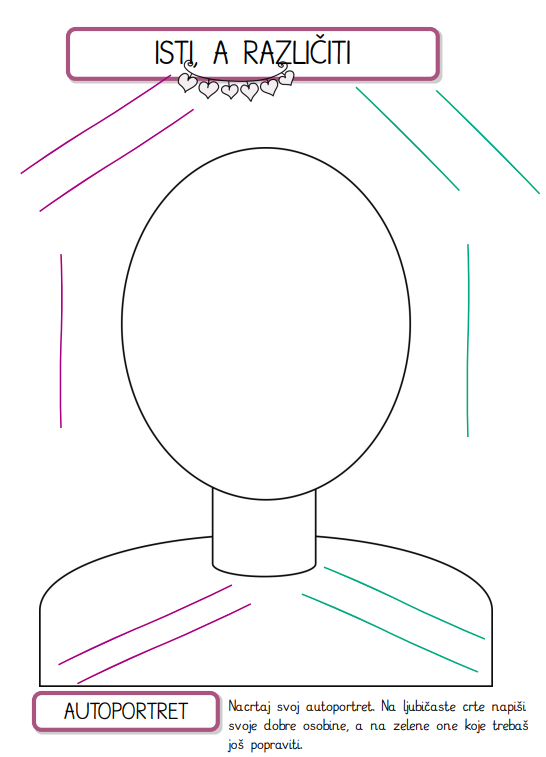 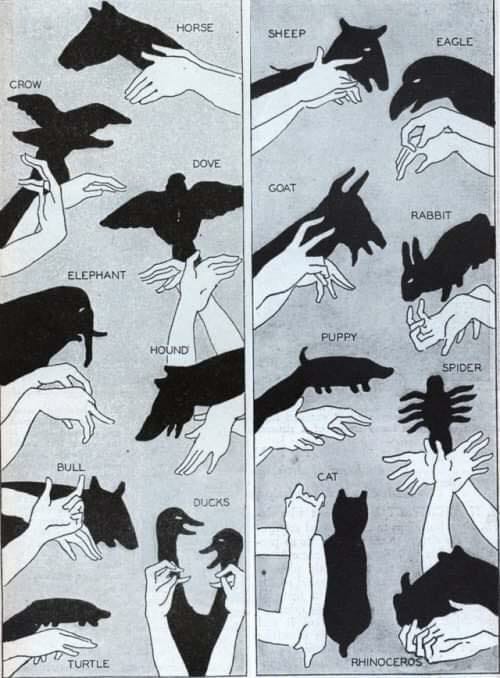 